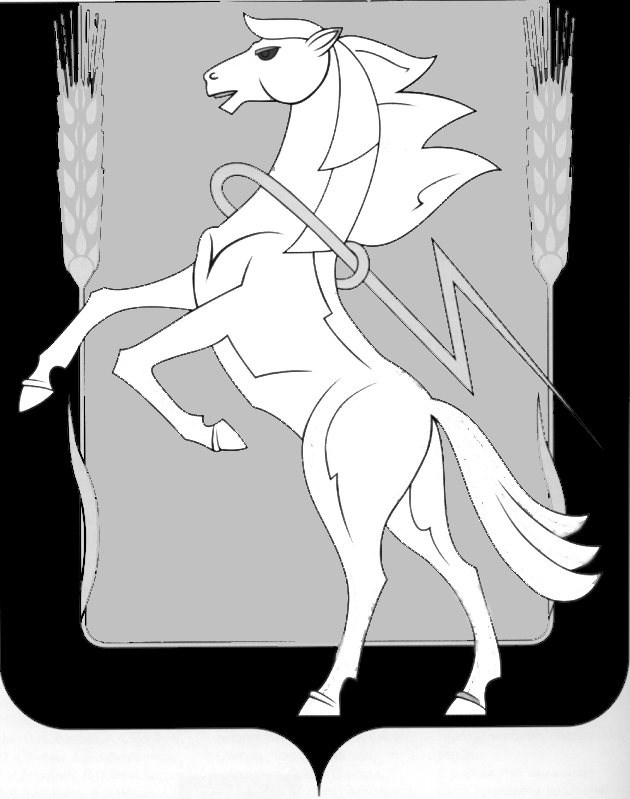 АДМИНИСТРАЦИЯ МИРНЕНСКОГО СЕЛЬСКОГО ПОСЕЛЕНИЯ СОСНОВСКОГО РАЙОНА ЧЕЛЯБИНСКОЙ ОБЛАСТИРоссийская Федерация, 456514,  Челябинская область, Сосновский район,  п. Мирный,ул. Ленина,12, тел.  40-3-16 40-3-17 факс 40-3-15, e-mail:amirselpo@mail.ruот «05» мая 2016г.№_____«В связи с технической ошибкой извещение опубликованное  в газете «Сосновская Нива» № 32 (11257) от 27.04.2016г читать в следующей редакции: Администрация Мирненского сельского поселения Сосновского муниципального района Челябинской области извещает о возможности предоставления в аренду земельного участка, категория земель «земли населенных пунктов», площадью 514 кв.м., расположенного по адресу: Челябинская область, Сосновский район, 295 метров на юго от центра поселка Кисегачинский, для ведения личного подсобного хозяйства.Граждане, заинтересованные в предоставлении данного земельного участка, в течение 30 дней со дня опубликования настоящего извещения вправе подавать заявления о намерении участвовать в аукционе на право заключения договора аренды земельного участка.Прием граждан для ознакомления со схемой расположения земельного участка и подачи заявления о намерении участвовать в аукционе ведется в Администрации Мирненского сельского поселения по будням с 9.00 до 16.00 часов, перерыв с 13-00 до 14-00 ч, по адресу: п. Мирный, ул. Ленина, д. 12, тел. 8(35144)40316»       Глава Мирненского сельского поселения                                                             В.Г.Григорьев